  РОССИЙСКАЯ  ФЕДЕРАЦИЯ                                                Главе Лубянского        Управление ветеринарии			               	         сельского поселения                          Орловской области			                 	       Дмитровского района                        Бюджетное учреждение		                                       В.В. Гапонову  Орловской области «Дмитровска                    районная станция по борьбе 				      с болезнями животных»					ИНН 5707004320______________________________                               303240,Орловская область ,г. Дмитровск,ул.Коммунистическая,д.133,тел.(08649) 2-14-78  01 февраля 2023г_ № 49Уважаемый  Виктор Викторович!_01 февраля 2023 года от Управления ветеринарии Орловской области поступила информации о выявлении случая африканской чумы свиней  на территории охотничьего хозяйства ООО «Сапсан» с координатами N 52021´57,69˝; Е35005´15,10˝  и на земельном участке с географичесчкими координатами N52022´10,21˝, Е35004´33,64˝  урочища «Воскресная дача»  Березовского сельского поселения  Дмитровского района  Орловской  области.         Специалисты БУОО «Дмитровская райСББЖ» проводят мероприятия в соответствии с Ветеринарными правилами осуществления профилактических, диагностических, ограничительных и иных мероприятий, установления и отмены карантина и иных ограничений, направленных на предотвращение распространения и ликвидацию очагов африканской чумы свиней, утвержденных приказом Министерства сельского хозяйства Российской Федерации 28 января 2021 года № 37. В связи с вышеизложенным, прошу Вас любым доступным образом проинформировать население  Лубянского сельского поселения, в том числе размещением информации на официальном сайте сельского поселения о выявлении африканской  чумы свиней на те6рритории Дмитровского района.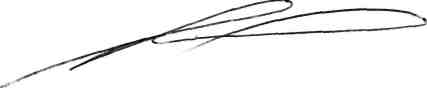     Начальник БУОО «Дмитровская                                                     Латышев Л.В.         райСББЖ»